IMPLEMENTASI MANAJEMEN KESISWAAN DALAM MENINGKATKAN SPIRITUAL QUOTIENT SISWA DI MADRASAH ALIYAH NEGERI (MAN) 1 KENDARI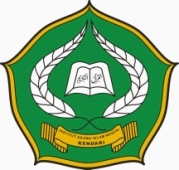 Skripsi Diajukan untuk Memenuhi Syarat Mencapai  Gelar Sarjana pada Program Studi Manajemen Pendidikan Islam OLEH : ARJUNA NIM : 11 010103 016FAKULTAS TARBIYAH DAN ILMU KEGURUAN INSTITUT AGAMA ISLAM NEGERI KENDARI2015PERNYATAAN KEASLIAN SKRIPSIDengan penuh kesadaran, penulis yang bertanda tangan di bawah ini, menyatakan bahwa skripsi ini benar-benar adalah hasil karya penulis sendiri dan jika di kemudian hari terbukti bahwa ia merupakan duplikat, tiruan, plagiat, dibuatkan atau dibantu oleh orang lain secara keseluruhan atau sebagian, maka skripsi dan gelar yang diperoleh karenanya, batal demi hukum.Kendari, 26 Oktober 2015Penulis,Arjuna Nim.11010103016 KEMENTERIAN AGAMA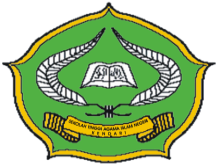 INSTITUT AGAMA ISLAM NEGERI (IAIN) KENDARI          FAKULTAS TARBIYAH DAN ILMU KEGURUANJl. Sultan Qaimuddin No. 17 Telp/Fax. 0401 3193710 E-Mail.  Website. http//stainkendari.ac.id      PERSETUJUAN PEMBIMBING Hasil penelitian yang berjudul “Implementasi Manajemen Kesiswaan dalam Meningkatkan Spiritual Quotient Siswa di MA Negeri 1 Kendari”,  Atas Nama : ARJUNA dengan NIM: 11010103016 Mahasiswa Program Studi Manajemen Pendidikan Islam Fakultas Tarbiyah dan Ilmu Keguruan IAIN Kendari, telah diperiksa oleh Pembimbing I dan Pembimbing II, sebagai sayarat untuk memperoleh gelar sarjana Manajemen Pendidikan Islam.      Kendari, 26 Oktober 2015Pembimbing I					      Pembimbing IIDr. H. Muh. Yahya Obaid, M.Ag			      Samrin, M.Pd.I196503121993031006				      197510072007101001	         	KEMENTERIAN AGAMA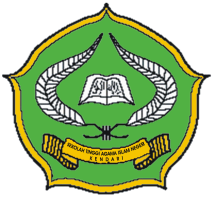 INSTITUT AGAMA ISLAM NEGERI (IAIN) KENDARIFAKULTAS TARBIYAH DAN ILMU KEGURUANJl. Sultan Qaimuddin No. 17 Telp/Fax. 0401 3193710 E-Mail. stain_kdi@yahoo.co.idWebsite. http//stainkendari.ac.idPENGESAHAN SKRIPSISkripsi dengan Judul ” Implementasi Manajemen Kesiswaan dalam Meningkatkan Spiritual Quotient Siswa di MA Negeri 1 Kendari” yang ditulis oleh saudara Arjuna NIM. 11010101016 Mahasiswa Program Studi Manajemen Pendidikan Islam Fakultas Tarbiyah dan Ilmu Keguruan IAIN Kendari, telah diuji dan di pertahankan dalam ujian skripsi. Yang diselenggarakan pada hari Rabu tanggal 21 Oktober 2015 dan dinyatakan telah dapat diterima sebagai salah satu syarat untuk memperoleh gelar Sarjana Ilmu Pendidikan Islam.   Kendari, 26 Oktober 2015Dewan Penguji:Ketua	: Dr. H. Muh. Yahya Obaid, S.Ag      	(............................................)Sekretaris	: Samrin, M.Pd.I	    (............................................)Anggota	: Rasmi, S.Ag, M.S.I	    (............................................)	: Dr. Imelda Wahyuni, M.Pd.I	    (............................................)	: Zulaeha, S.Ag, M.Ag	    (............................................)Diketahui Oleh  :Dekan	Dr. Hj. St. Kuraedah, M.Ag	NIP. 196312231991022003KATA PENGANTAR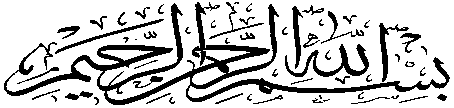 ﺍﻟﺤﻤﺪ ﻠﻟﻪ ﺮﺐ ﺍﻠﻌﺎ ﻟﻤﻴﻦ ﻮﺍﻟﺼﻼﺓ ﻮﺍﻟﺴﻼﻢ ﻋﻟﻰ ﺍﺸﺮ ﻒ ﺍﻷﻨﺒﻴﺎﺀﻮﺍﻟﻤﺮ ﺴﻟﻴﻦ ﻮﻋﻟﻰﺍﻟﻪ ﻮﺍﺼﺤﺎ ﺒﻪ ﺍﺠﻤﻌﻴﻦ. ﺍﻤﺎ ﺒﻌﺪSyukur Alhamdulillah penulis panjatkan kehadirat Allah SWT, karena dengan ridha-Nya sehingga penulis dapat menyelesaikan skripsi ini dengan judul: “Implementasi Manajemen Kesiswaan  Dalam Meningkatkatkan Spiritual Quotient Siswa di MA Negeri 1 Kendari”. Sebagai salah satu syarat untuk memperoleh gelar sarjana pada IAIN Kendari.Shalawat dan salam penulis peruntukkan kepada junjungan Nabi besar Muhammad SAW sebagai Rasul, panutan Umat Islam yang telah berjuang menegakkan ajaran Islam sampai saat ini kita masih meyakini sebagai agama yang benar.Dalam proses penyelesaian hasil penelitian ini dilakukan dengan berbagai perbaikan dan konsultasi agar memperoleh hasil yang lebih baik. Hasil Penelitian ini dikerjakan atas dasar keinginan pribadi menulis untuk lebih melatih diri dalam penulisan karya ilmiah. Selain itu, ada pula beberapa pihak  yang membantu, utamanya dukungan moril dan semangat serta bimbingan dari orang tua penulis “ Ayahanda Oogo dan Ibunda Alia, yang telah merawat, mendidik dan menyekolahkan, yang telah banyak memberikan bantuan dan motivasi hingga sampai pada tahap akhir penyelesaian pendidikan pada Institut Agama Islam Negeri (IAIN) Kendari”. Ucapan terimah kasih dan rasa hormat untuk keduanya secara khusus dari penulis dan ucapan terimah kasih serta tidak mengurangi rasa hormat penulis kepada:Dr. H. Nur Alim, M.Pd, Rektor IAIN Kendari, para wakil Rektor, dosen dan segenap karyawan IAIN Kendari, yang memberikan kesempatan bagi penulis dalam penulisan hasil penelitian ini untuk menyelesaikan studi sampai pada jenjang sarjana (S.I).Dr. Hj. St. Kuraedah, M.Ag, Dekan Fakultas Tarbiyah dan Ilmu Keguruan IAIN Kendari yang telah banyak memberi koreksi dan petunjuk serta bimbingan dalam perumusan judul penelitian  ini.Dr. H. Moh. Yahya Obaid, M.Ag, dan pembimbing pertama yang telah memberikan dukungan dan arahan serta memberikan saran-saran positif bagi penulis. Samrin, M.Pd.I, pembimbing kedua dan ketua program studi Manajemen Pendidikan Islam (MPI), yang telah menerima dan menetapkan judul penelitian ini serta yang selalu memberikan penguatan, dorongan dan arahan agar selalu yakin terhadap apa yang telah dilakukan dalam penulisan skripsi ini.Raehang S. Ag, M. Pd. I,  kepala perpustakaan IAIN Kendari beserta seluruh stafnya, yang telah menyediakan fasilitas untuk studi kepustakaan.Kepala Kantor Kementrian Agama Kota Kendari yang telah memberikan tembusan  izin  penelitian untuk melakukan penelitian di Madrasah Aliyah Negeri 1 KendariKepala Madrasa Aliyah (MA) Negeri 1 Kendari, dan guru-guru serta staf, yang bersedia menerima penulis untuk melakukan penelitian di sekolah yang bersangkutan dalam rangka untuk menyelesaikan hasil penelitian ini sampai di tahap akhir penelitian.Bapak dan Ibu dewan penguji  yang memberikan perbaikan-perbaikan penulisan hasil penelitian ini sehingga penulis menyadari dan melihat letak-letak kesalahan penulisan laporan ini.Kepada kakak saya Eda Rudin, Ali Rudin, Heniati, Ulu Majid dan Ismawati serta kakak ipar  Lananti, Jum, Sunerdin, Nani, dan Pipi yang tidak bosan-bosan memberikan bantuan dan motivasi untuk menyelesaikan kuliah saya dari sejak masuk di IAIN Kendari sampai selesai.Kepada para informan yang dengan ikhlas memberikan informasinya kepada penulis demi penyelesaian penelitian ini.Rekan-rekan mahasiswa IAIN Kendari dan khususnya pada program Studi Manajemen pendidikan Islam, serta sahabat-sahabatku (Tasrun, Sukri, Agus, Argus, Ramla, Novi, Nirmala, Melia, Mega, Yani, Rostin, dan Erma) dengan sahabat-sahabatku di Buton Utara dan kota Kendari, Tambrin, Mazlim, Asran, Ismail, Rahma, Rahmi, David, Bram, Nasar, Lia, Inda, Mis, Ulin, Adit Eka dan Nyong. Atas dukungan dan bantuanya dalam menyelesaikan skripsi.Semoga skripsi ini bermamfaat bagi pembangunan keagamaan utamanya pembangunan Syiar Islam dan peningkatan Ketaqwaan Kepada Allah SWT, dan kiranya Allah SWT berkenan memberikan pahala yang setimpal kepada semua pihak yang telah banyak membantu penulis hingga dapat menyelesaikan studi. Akhirnya kepeda Allah jualah penulis memohon Taufiq dan Inayah agar kita semua mendapat kebahagiaan dunia dan akhirat,  Amin.           	Kendari, 26 Oktober 2015	PenulisArjuna
NIM:11010103016ABSTRAKArjuna NIM 11 01 01 03 016, Implementasi Manajemen Kesiswaan Dalam Meningkatkan Spritual Quotient Siswa Di Madrasah Aliayah Negeri 1 Kendari. Dibimbing oleh Dr. H. Moh, Yahya Obaid, M. Ag dan Samrin M.Pd.ISkripsi ini mengkaji tentang Implementasi Manajemen Kesiswaan dalam Meningkatkan Spritual Quotient Siswa Madrasah Aliyah Negeri 1 Kendari. Pendidikan  pada  hakekatnya  tidak  sekedar  mengarahkan  siswa  pada aspek kognitif  saja, tetapi aspek-aspek  lain  juga perlu dikembangkan  termasuk kemampuan  siswa  dalam  hal  afektif  dan  psikomotorik.  Berkenaan  dengan pengembangan potensi siswa, melalui program-program kesiswaan diantaranya yaitu kegiatan ekstrakulikuler, osis, serta kegiatan ubudiyah praktik ibadah serta peringatan hari-hari  besar  Islam  yang  mana  kegiatan  tersebut  bertujuan  untuk  meningkatkan spiritual quotient siswa. Penelitian ini bertujuan untuk mengetahui kondisi spiritual quotient  siswa  di  MAN 1 Kendari,  untuk  mengetahui  proses  manajemen kesiswaan  dalam meningkatkan  Spiritual  Quotient  siswa  di MAN 1 Kendari, dan  untuk  mengetahui  faktor  penghambat  dan  pendukung  implementasi  manajemen kesiswaan dalam meningkatkan Spiritual Quotient siswa di MAN 1 Kendari.Penelitian  ini  adalah  penelitian deskriptif kualitatif dengan menggunakan metode snowball sampling yaitu teknik pengumpulan data secara bergulir atau menggunakan informan kunci dan informan lain (informan Pendukung). Dalam mengumpulkan data, penulis  menggunakan metode  observasi,  wawancara,  dan  dokumentasi.  Sedangkan  untuk  analisisnya, penulis menggunakan teknik analisis deskriptif kualitatif, dan pengecekan keabsahan datanya menggunakan triangulasi.Penelitian ini menemukan bahwa implementasi manajemen kesiswaan dalam meningkatkan Spiritual Quotient siswa di MAN 1 Kendari mengalami peningkatan melalui kegiatan-kegiatan kesiswaan, baik penerimaan siswa baru dimana siswa mengikuti beberapa tes (tes BTQ, tes Ibadah, dan tes Bahasa Inggris) dan disini dapat dilihat sejauh mana tingkat kecerdasan yang dimiliki siswa, kegiatan OSIS yang melatih kepribadian siswa menjadi trampil, berjiwa kepemimpinan, bertanggung jawab daya kreasi, Patriotisme, idealisme, dengan kepribadian yang baik,  dan kegiatan ekstrakurikuler yang dapat mengembangkan bakat dan minat siswa, serta  kegiatan ubudiyah yang dapat menjadikan siswa sebagai muslim yang disamping berilmu  juga mampu mengamalkan ajaran agama dalam kehidupan sehari-hari.DAFTAR ISIHALAMAN JUDUL...........................................................................................iPERNYATAAN KEASLIAN............................................................................iiPERSETUJUAN PEMBIMBING......................................................................iiiPENGESAHAN SKRIPSI..................................................................................ivKATA PENGANTAR.........................................................................................vABSTRAK...........................................................................................................ixDAFTAR  ISI.......................................................................................................xDAFTAR TABEL................................................................................................xiiBAB I	     PENDAHULUANLatar Belakang..............................................................................1Fokus Penelitian............................................................................6Rumusan Masalah.........................................................................6Tujuan Dan Manfaant Penelitian...................................................7Definisi Operasional......................................................................8BAB II	      KAJIAN PUSTAKAManajemen Kesiswaan.................................................................10Deskripsi  manajemen kesiswaan............................................10Tujuan dan Fungsi Manajemen Kesiswaan.............................13Kegiatan Manajemen Kesiswaan.............................................16Spiritual Quotient.........................................................................24Pengertian Spiritual Qoutient..................................................24Faktor-faktor Spiritual Quotient..............................................27Meningkatkan Spiritual Quotient............................................28Spiritual Quotient dalam Islam................................................28BAB III     METODOLOGI PENELITIANJenis Penelitian ...........................................................................31Lokasi dan Waktu Penelitian.......................................................31Sumber dan Jenis Data................................................................32Tehnik Pengumpulan data...........................................................32Tekhnik Analisis Data.................................................................33Tekhnik pengecekan keabsahan data .........................................34BAB  IV   HASIL DAN PEMBAHASAN PENELITIAN Gambaran Umum Lokasi Penelitian..........................................36Sejarah singkat berdirinya MAN 1 Kendari........................36Keadaan sarana dan prasarana MAN 1 Kendari..................37Keadaan Guru dan Siswa MAN 1 Kendari.........................39 Bentuk implementasi manajement kesiswaan dalam meningkatkan Spritual Quotient  siswa di MAN 1 Kendari........46Kondisi Spiritual Quotient siswa di MAN 1 Kendari...........47Proses  implementasi  manajemen  kesiswaan  dalam  meningkatkan  Spiritual Quotient siswa di MAN 1 Kendari..50Faktor  pendukung  dan  penghambat  implementasi manajemen  kesiswaan  dalam meningkatkan Spiritual Quotient siswa di MAN 1 Kendari..........................................62BAB V PENUTUPKESIMPULAN.........................................................................................66SARAN-SARAN......................................................................................67DAFTAR PUSTAKALAMPIRAN-LAMPIRANDAFTAR TABELNomor Tabel                                                                                                     HalamanTabel 1.	Tabel  beikut  adalah  keadaan  data  sarana  dan  prasarana  Madrasah Aliyah Negeri (MAN) 1 Kendari tahun pelajaran 2015/2016.................40Tabel 2.	   Keadaan guru MAN 1 kendari tahun pelajaran 2015/2016....................42Tabel 3.       Keadaan kualifikasi guru dan staf tata usaha MAN 1 Kendari  2015/2016................................................................................................47Tabel 4.      Jumlah siswa MAN 1 Kendari tahun ajaran 2015/2016.........................48